Granville Island Stage: Accessibility Overview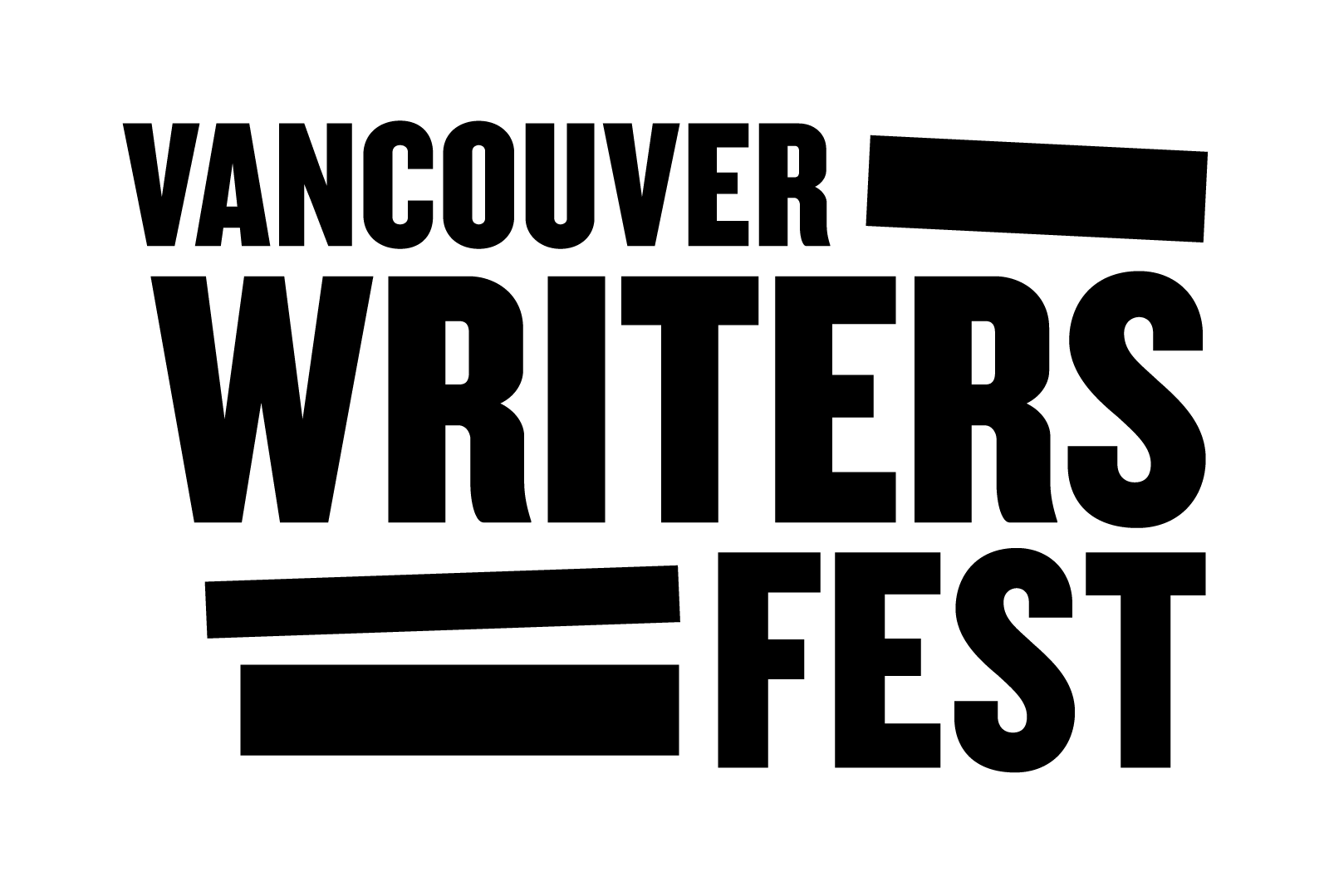 1585 Johnston Street, Vancouver, BC V6H 3R9SignageVisible at front entranceNo brailleParking and transit4 accessible spots in front of Granville Island Stage building with room to exit vehicle on left and rightParking spaces on level groundBus #50 stops 200m from entranceExterior Main entrance is wheelchair, walker, and mobility scooter accessibleGround is flatInterior Accessible entrance door is 5’ 9” wide; threshold is flush with floorDoors are not automatic but can be propped openMain floor is wheelchair/scooter/walker accessibleUpper lobby is only accessible by stairsLightingIncandescent and halogen lighting; fluorescents in bathroomsStrobe lights not used during festivalStage/BackstageFour steps up to stageGreenroom is accessible for wheelchair, walker, and scooter usersSeatingFront row is accessible for wheelchair and scooter users Room for walkers in front row; ushers can assist with walker storageRailing on either side of first five rowsUnobstructed view for lip reading and interpretationBathrooms2 gendered bathrooms, one accessible stall in each No doors – bathrooms accessed by hallwaysGuide dogsRoom for guide dogs at seatRest/toilet area for guide dogs outside of venue (not designated)Link to Radical Access Mapping Project’s audit templates